Муниципальное бюджетное дошкольное образовательное учреждение«Детский сад «Сказка» города Николаевска»Николаевского муниципального района Волгоградской областиУтверждено:Заведующий МБДОУ «Сказка»______________ Т.В. МеденцоваАкция для родителей младшей группы на тему: «Безопасное лето»/в рамках проведения мероприятий по профилактике и предупреждению случаев травматизма в летний период на тему: «Безопасное лето, безопасные каникулы»/.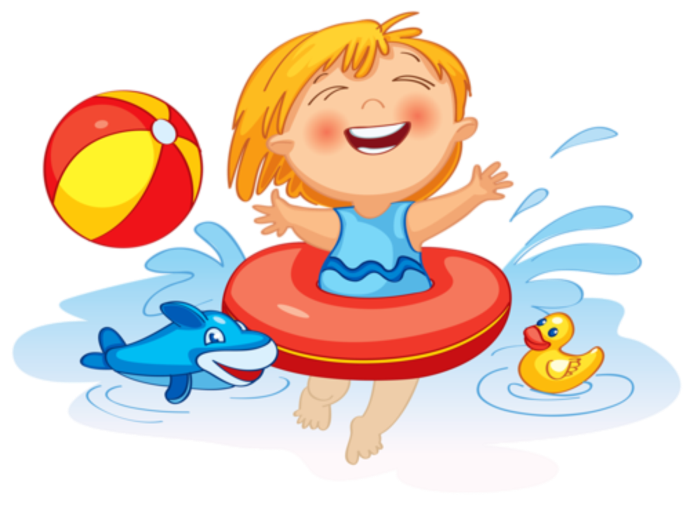 Подготовила: воспитатель I квалификационной категорииКутепова Наталья ВладимировнаВоспитатель:Колесниченко Светлана НиколаевнаАвгуст 2017 год    В рамках проведений мероприятий по профилактике и предупреждению случаев травматизма в летний период на тему: «Безопасное лето, безопасные каникулы»/в нашей группе была проведена акция с родителями на тему «Безопасное лето». Родителям были вручены памятки и буклеты, в которых содержалась информация о правилах безопасного поведения на дорогах, воде и в быту. Родители внимательно прислушивались к нашим советам, как научить детей безопасности.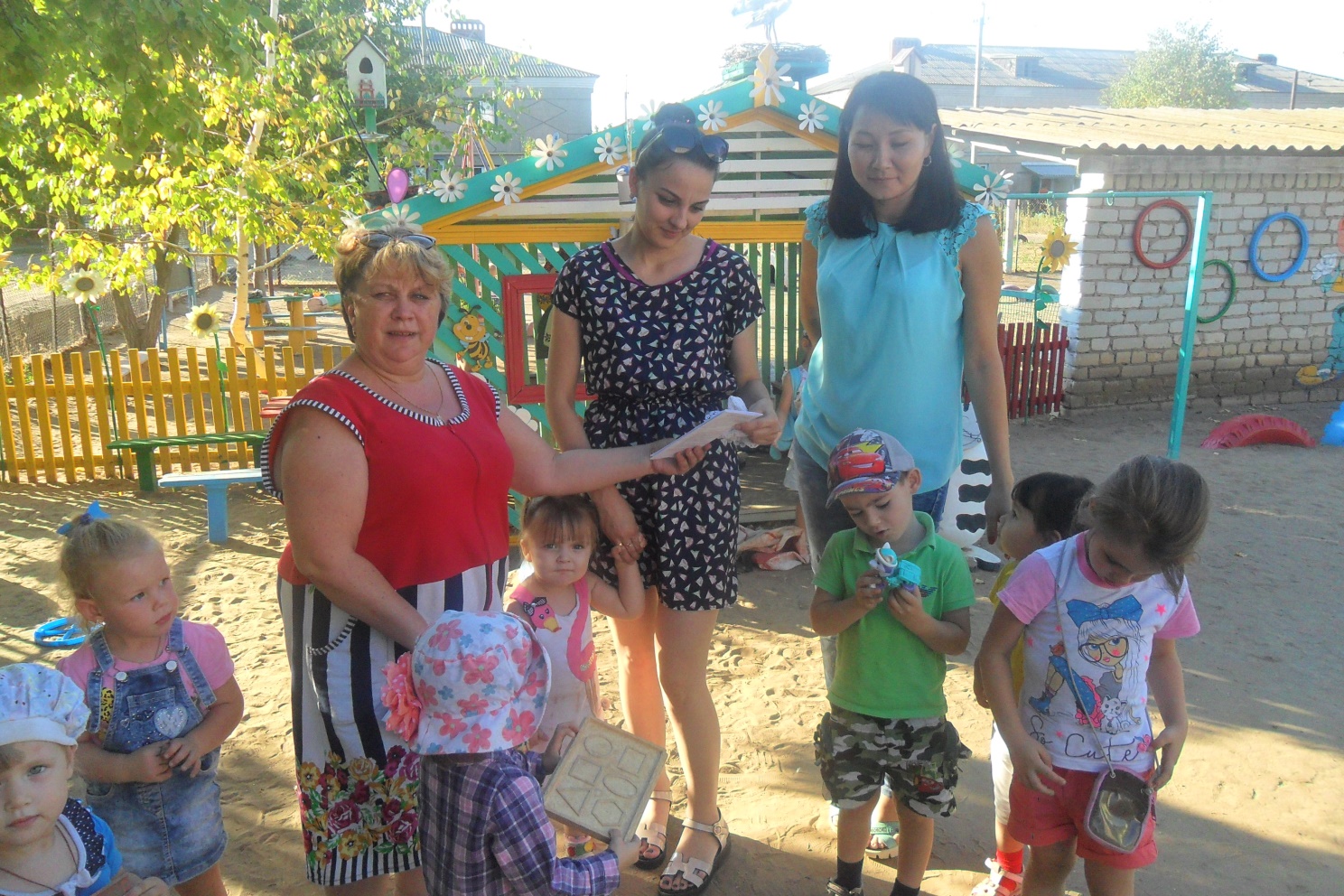 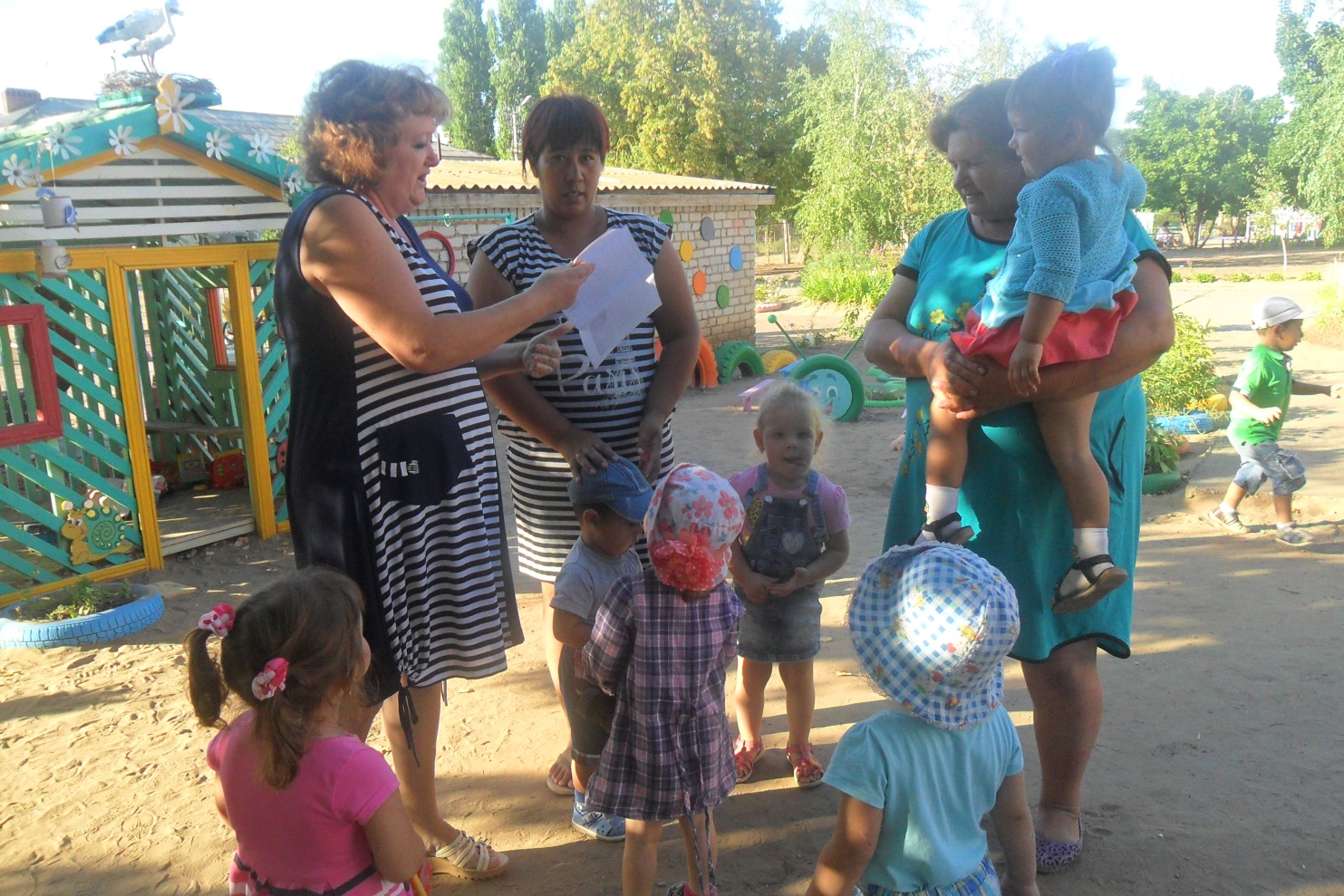 